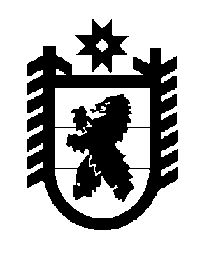 Российская Федерация Республика Карелия    ПРАВИТЕЛЬСТВО РЕСПУБЛИКИ КАРЕЛИЯРАСПОРЯЖЕНИЕот  30 ноября 2018 года № 750р-Пг. Петрозаводск Внести в План подготовки документов стратегического планирования Республики Карелия, утвержденный распоряжением Правительства Республики Карелия от 2 декабря 2015 года № 737р-П (Собрание законодательства Республики Карелия, 2015, № 12, ст. 2433; 2016, № 11, 
ст. 2413; 2018, № 4, ст. 843), с изменением, внесенным распоряжением Правительства Республики Карелия от 19 сентября 2018 года № 598р-П, следующие изменения:пункты 3, 4 изложить в следующей редакции:
           Глава Республики Карелия                                                              А.О. Парфенчиков«3.Разработка прогноза социально-экономиче-ского развития Республики Карелия на очередной финансовый год и плановый периодМинистерство экономиче-ского развития и промышлен-ности Респуб-лики Карелияв сроки, установленные постановлением Прави-тельства Республики Карелия от 6 апреля2010 года № 64-П«Об утверждении Порядка составления проекта бюджета Республики Карелия и проекта бюджета Терри-ториального фонда обязательного меди-цинского страхования Республики Карелия» и Министерством эконо-мического развития и промышленности Республики Карелияв сроки, установ-ленные Бюджет-ным кодексом Россий-ской Федерации 4.Разработка Стратегии социально-экономиче-ского развития Республики Карелия до 2030 годаМинистерство экономиче-ского развития и промышлен-ности Респуб-лики Карелия, органы испол-нительной власти Респуб-лики Карелия  до1 октября 2018 годадо1 января 2019 года».